PENGGUNAAN MODEL PEMBELAJARAN DISCOVERY LEARNING UNTUK MENINGKATKAN PARTISIPASI DAN HASIL BELAJAR SISWA DALAM PEMBELAJARAN IPA PADA KONSEP SIFAT-SIFAT BENDA (Penelitian Tindakan Kelas pada Siswa Kelas IV Sekolah Dasar Negeri  Mekarsari Kecamatan Jatinangor Kabupaten Sumedang)SKRIPSIDisusun untuk Memenuhi Salah Satu Syarat Memperoleh Gelar Sarjana Pendidikan Guru Sekolah Dasar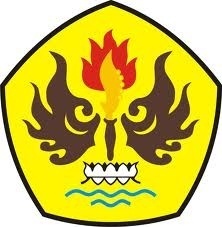 Oleh:EMMA FAUZIAH SALHANPM 115060278PROGRAM STUDI PENDIDIKAN GURU SEKOLAH DASARFAKULTAS KEGURUAN DAN ILMU PENDIDIKANUNIVERSITAS PASUNDANBANDUNG2015